🧔 PresenterEric CurtsTechnology Integration Specialist, Google Certified Trainer and Innovator🧰 Eric’s EdTech blog - controlaltachieve.com📧 Email - ericcurts@gmail.com🐦 Twitter - twitter.com/ericcurts▶️ YouTube - youtube.com/ericcurts 📮 Join the "Control Alt Achieve" email discussion group - bit.ly/caa-emailgroup📰 Sign up for my weekly email newsletter - bit.ly/curts-news📗 "Control Alt Achieve" book - Amazon link - Details🖐 Google Educator Group of Ohio - bit.ly/gegohio 🏫 Bring me to your school, organization, or conference with over 60 PD sessions to choose from - bit.ly/curts-pdSharing Doc - Share any comments, questions, answers, resources, links, examples, and more - Google Doc linkTable of Contents🧰 General ResourcesBlog post - "Hipster Google - Google Tools You Probably Never Heard Of" - Website linkBlog post - "Hipster Google Part 2 - More Google Tools You Probably Never Heard Of" - Website linkSlideshow - "Hipster Google - Google Tools You Probably Never Heard Of" - Google Slides link (or make a copy)Recorded Webinar "Hipster Google - Google Tools You Probably Never Heard Of" - YouTube link🔎 Search ToolsNgram Viewer - https://books.google.com/ngrams
Google Scholar - https://scholar.google.com/
Instant Search CardsPost #1- http://www.controlaltachieve.com/2016/05/google-search-cards.htmlPost #2 - https://www.controlaltachieve.com/2019/03/more-instant-searches.html
Reverse Image Search - https://images.google.com/
Google Trends - https://trends.google.com/ - https://trends.google.com/trends/hottrends/visualize?nrow=5&ncol=5&pn=p1
Google Alerts - https://www.google.com/alerts
Be Internet Awesome - https://beinternetawesome.withgoogle.com/ 
Google Dictionary - Chrome extension link
Art Palette - https://artsexperiments.withgoogle.com/artpalette/ LIFE Tags - https://artsexperiments.withgoogle.com/lifetags/ Socratic - iOS app - Android appTalk to Books - https://books.google.com/talktobooks/ 
Tenor - https://tenor.com/ VR and AR models in mobile search - Resource link (animals, chemistry, more)
Fact Check Tools - https://toolbox.google.com/factcheck/explorer
Google Dataset Search - https://datasetsearch.research.google.com/
Google Lens - https://lens.google.com/
🗺️ Map ToolsGoogle Earth - https://www.google.com/earth/ 
Landlines - https://lines.chromeexperiments.com/ 
Timelapse - https://earthengine.google.com/timelapse 
Earth View - https://earthview.withgoogle.com/
Google Maps Planets and Moons - https://www.google.com/maps/space/
100,000 Stars - https://stars.chromeexperiments.com/
Access Mars - https://accessmars.withgoogle.com/
Floom - Android experiment
🎨 Creative ToolsGoogle Fonts - https://fonts.google.com/1,000+ Fantastic Fonts for Google Projects - Blog post link
Quick Draw - https://quickdraw.withgoogle.com/
AutoDraw - https://www.autodraw.com/Using Google AutoDraw for Sketchnotes, Infographics, Drawings, and More - Blog post link
Toontastic - https://toontastic.withgoogle.com/
Meme Buddy - https://memebuddy.chat/ - Android version or iOS version3 Tools for Making Memes in School - Blog post link
Chrome Music Lab - https://musiclab.chromeexperiments.com/Experiments Groove Pizza - https://experiments.withgoogle.com/groove-pizzaAI Duet - https://experiments.withgoogle.com/ai/ai-duet
Inside Music - https://experiments.withgoogle.com/inside-music
Semi-Conductor - https://experiments.withgoogle.com/semi-conductor
Blob Opera - https://artsandculture.google.com/experiment/blob-opera/AAHWrq360NcGbw
Tone Transfer - https://sites.research.google/tonetransfer 
Listen to Transformer - https://magenta.github.io/listen-to-transformer/
Paint with Music - https://artsandculture.google.com/experiment/YAGuJyDB-XbbWg 
Assisted Melody - https://artsandculture.google.com/experiment/cAGcgh18Zi7DqQ
Chrome Canvas - https://canvas.apps.chrome/
Just a Line - https://experiments.withgoogle.com/justaline
Verse by Verse - https://sites.research.google/versebyverse/
The Nonsense Laboratory - http://g.co/nonsenselaboratory 
Chimera Painter - https://storage.googleapis.com/chimera-painter/index.html
Scroobly - https://www.scroobly.com/
Monster Mash - http://monstermash.zone/ 
Coloring Page Generator - https://coloring-page.lolo.dev/
Emoji Kitchen - Blog post link - Emoji Mix
Tab Maker - https://tabmaker.withgoogle.com/ 
💬 Communication ToolsGoogle Translate Mobile App - Android or iOS
Data GIF Maker - https://datagifmaker.withgoogle.com/
Live Transcribe - Google Play Store link
Sound Amplifier - Google Play Store link
Look to Speak - Android app
Google Recorder - Android app link
Interview Warmup - grow.google/certificates/interview-warmup
💡 Miscellaneous Tools
Google Arts & Culture - https://artsandculture.google.com/ Android mobile appiOS mobile app
OK Go Sandbox - https://okgosandbox.org Semantris - https://research.google.com/semantris Puzzle Party - Resource link
Visual Crosswords - Resource link
Cultural Crosswords - Resource link
Art Coloring Book - Resource link
Geo Artwork - Resource link
Notable Women - https://notablewomen.withgoogle.com
GameSnacks - https://gamesnacks.com 
Grasshopper - https://grasshopper.codesApplied Digital Skills - https://applieddigitalskills.withgoogle.com/ (Quick overview and 10-minute video)Digital Garage - https://learndigital.withgoogle.com/digitalgarage 
Tune - Chrome extension link
Read Along - Google Play link
Stack - Google Play link
PhotoScan - https://www.google.com/photos/scan/
Measure Up - Android experiment
Google Phishing Quiz - https://phishingquiz.withgoogle.com/
Mindful Break - Chrome extension link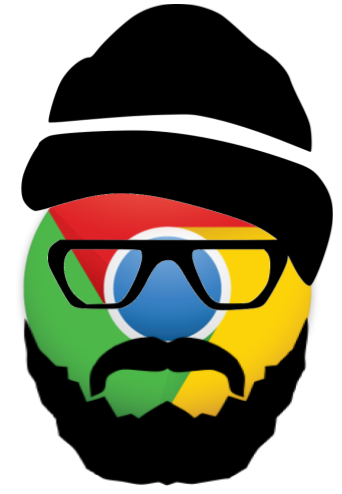 Hipster Google - Session Resourcesbit.ly/curts-hipster